Spooky Season with the Acettes! 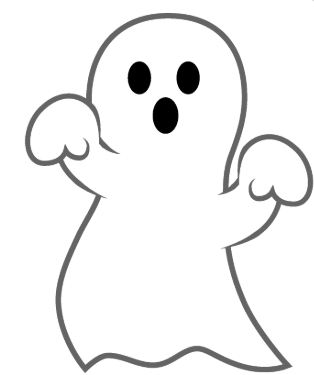 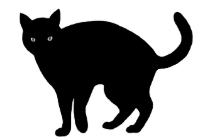 Acette Dance CampSaturday October 19th 20199:00am -12pmOCHS Large Gym$25 per camper (includes t-shirt, snack, & admission to the game)Campers will perform at half-time during the OCHS vs Butler County Friday October 25th (game starts at 7:00pm Steele Stadium)**Game performance is optional**Open to ages PreK-8th Grade*7th and 8th grade will perform WITH the Acettes!   This is a great opportunity to see what it takes to be an Acette!Send registration forms and money to: OCHS Main OfficeAttn: Acettes(You may register at the door the day of camp from 8:30-9:00am)Any questions or concerns, please contact coach
Laurie CastlenLaurie.Castlen03@gmail.comThank you for supporting the OCHS Acettes!!OCHS Acettes Dance Camp$25 per camperCamp: Saturday October 19th, 2019 at OCHS large gym   9:00am-12:00pmPerformance: Friday October 25th at Steele Stadium   7:00pmCamper’s Name:_________________________________________________Phone #:________________________________________________________Grade:__________________________  Age:___________________________School:_________________________________________________________T-Shirt Size (Circle One)Youth:   YS        S                 M                L                Adult:   S         M            L        XLIndividuals authorized to pick up the above camper:______________________________________________________________________________________________________________________________________For pre-registration, please mail forms to:Owensboro Catholic High School1524 W Parrish Ave.Owensboro, KY 42301Make checks payable to OCHS AcettesOwensboro Catholic Acettes Dance CampMedical Release Form Name of Camper: ______________________________________________________Date of Birth: _______________________________________________________Please provide the following about the above named camper:Allergies/Medical Condition: _____________________________________________________________________________________________________________________________________________________________________________________________________________Emergency Contacts & Phone Numbers: 1:_________________________________________________2:_________________________________________________3:_________________________________________________Please check/complete one of the following: _____I hereby certify the OCHS Acette Dance Camp staff has full and unconditional authority to proceed with diagnosis and treatment as judgment indicates for injuries during camp. OCHS and attending physician(s) shall not be held responsible for any consequences resulting from such injuries. _____I hereby authorize limited treatment as follows: _____________________________________________________________________________________________________________________________________________________________________________________________________________________________________________________________________________________________________I,_______________________________________________ declare I am the father/mother/guardian (please circle one) of the named minor camper. ______________________________________________________________________Signature